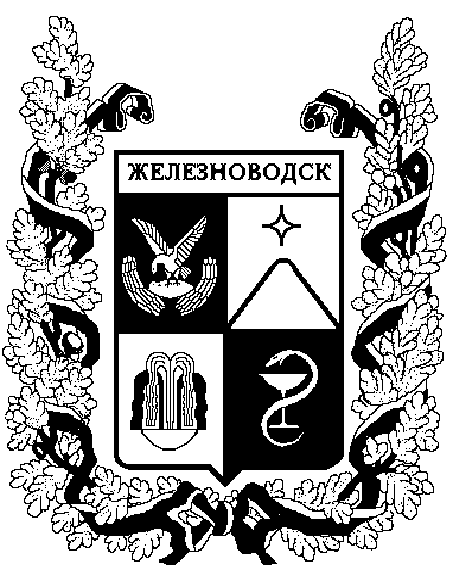 ПОСТАНОВЛЕНИЕАДМИНИСТРАЦИИ ГОРОДА-КУРОРТА ЖЕЛЕЗНОВОДСКА СТАВРОПОЛЬСКОГО КРАЯВ соответствии с федеральными законами от 06 октября 2003 г.           № 131-ФЗ «Об общих принципах организации местного самоуправления в Российской Федерации», от 27 июля 2010 г. № 210-ФЗ «Об организации предоставления государственных и муниципальных услуг», постановлением администрации города-курорта Железноводска Ставропольского края от            30 декабря 2011 г. № 1355 «Об утверждении Порядка разработки и утверждения административных регламентов предоставления муниципальных услуг», рассмотрев протест прокуратуры города Железноводска от 24 июля 2020 г. № 7-83-2020 «На постановление администрации города-курорта Железноводска от 19.04.2018 № 217 «Об утверждении Административного регламента предоставления администрацией города-курорта Железноводска Ставропольского края муниципальной услуги «Предоставление информации о правилах зачисления в муниципальные учреждения дополнительного образования в сфере культуры»,ПОСТАНОВЛЯЮ:1. Утвердить прилагаемые изменения, которые вносятся в Административный регламент предоставления администрацией города-курорта Железноводска Ставропольского края муниципальной услуги «Предоставление информации о правилах зачисления в муниципальные учреждения дополнительного образования в сфере культуры», утвержденный постановлением администрации города-курорта Железноводска Ставропольского края от 19 апреля 2018 г. № 217 «Об утверждении административного регламента предоставления администрацией города-курорта Железноводска Ставропольского края муниципальной услуги «Предоставление информации о правилах зачисления в муниципальные учреждения дополнительного образования в сфере культуры».2. Опубликовать настоящее постановление в общественно-политическом еженедельнике «Железноводские ведомости» и разместить на официальном сайте Думы города-курорта Железноводска Ставропольского края и администрации города-курорта Железноводска Ставропольского края в сети Интернет.3. Контроль за выполнением настоящего постановления возложить на заместителя главы администрации города-курорта Железноводска Ставропольского края Шумкину А.С. 4. Настоящее постановление вступает в силу со дня его официального опубликования.Глава города-курорта 	Железноводска Ставропольского края                                                                        Е.И. МоисеевИЗМЕНЕНИЯ,которые вносятся в Административный регламент предоставления администрацией города-курорта Железноводска Ставропольского края муниципальной услуги «Предоставление информации о правилах зачисления в муниципальные учреждения дополнительного образования в сфере культуры», утвержденный постановлением администрации города-курорта Железноводска Ставропольского края от 19 апреля 2018 г. № 217 «Об утверждении административного регламента предоставления   администрацией города-курорта Железноводска Ставропольского края муниципальной услуги «Предоставление информации о правилах зачисления в муниципальные учреждения дополнительного образования в сфере культуры»1. Пункт 26 раздела IV «Формы контроля за исполнением Административного регламента» изложить в следующей редакции:«26. Контроль за полнотой и качеством предоставления муниципальной услуги включает в себя проведение плановых и внеплановых проверок, выявление и устранение нарушений прав заявителей, рассмотрение, принятие решений и подготовку ответов на обращения заинтересованных лиц, содержащих жалобы на действия (бездействие) управления культуры, специалистов управления культуры. 	Плановые проверки проводятся один раз в год.   	Порядок и периодичность проведения плановых проверок выполнения управлением культуры положений настоящего Административного регламента и иных нормативных правовых актов, устанавливающих требования к предоставлению муниципальной услуги, осуществляется в соответствии с планом работы администрации города-курорта Железноводска на текущий год.	Внеплановые проверки проводятся по конкретному обращению заявителя, либо в случае выявления нарушения.	Внеплановые проверки проводятся при выявлении нарушений при предоставлении муниципальной услуги или по конкретному обращению заявителя.	Результаты деятельности рабочей группы оформляются в виде справки, в которой отмечаются выявленные недостатки и предложения по их устранению.	Плановые и внеплановые проверки полноты и качества предоставления муниципальной услуги осуществляются начальником управления культуры, ответственным за организацию работы по рассмотрению обращений граждан, и уполномоченными должностными лицами на основании соответствующих нормативных правовых актов.».	2. В пункте 27 раздела V «Досудебный (внесудебный) порядок обжалования решений и действий (бездействия) органа, предоставляющего муниципальную услугу, а также должностных лиц, специалистов управления культуры»: 	2.1. Подпункт «7» пункта 27 изложить в следующей редакции: 	«7) отказ управления культуры, специалиста управления культуры, МФЦ в исправлении допущенных ими опечаток и ошибок в выданных в результате предоставления муниципальной услуги документах, либо нарушение установленного срока таких исправлений.».	2.2. Дополнить подпунктами «8», «9», «10» следующего содержания:	«8) нарушение срока или порядка выдачи документов по результатам предоставления муниципальной услуги;	9) приостановление предоставления муниципальной услуги, если основания приостановления не предусмотрены федеральными законами и принятыми в соответствии с ними иными нормативными правовыми актами Российской Федерации, законами и иными нормативными правовыми актами Ставропольского края, муниципальными правовыми актами города-курорта Железноводска Ставропольского края;	10) требование у заявителя при предоставлении муниципальной услуги документов или информации, отсутствие и (или) недостоверность которых не указывались при первоначальном отказе в приеме документов, необходимых для предоставления муниципальной услуги, либо в предоставлении муниципальной услуги, за исключением случаев, предусмотренных     пунктом 4 частью 1 статьи 7 Федерального закона от 27 июля 2010 г.            № 210-ФЗ «Об организации предоставления государственных и муниципальных услуг».».Заместитель главы администрациигорода-курорта Железноводска Ставропольского края	                              	                    	                 А.С. ШумкинаПроект вносит:              г. Железноводск№О внесении изменений в Административный регламент предоставления администрацией города-курорта Железноводска Ставропольского края муниципальной услуги «Предоставление информации о правилах зачисления в муниципальные учреждения дополнительного образования в сфере культуры», утвержденный постановлением администрации города-курорта Железноводска Ставропольского края от 19 апреля 2018 г. № 217Проект подготовлен управлением культуры администрации города-курорта Железноводска Ставропольского краяПроект подготовлен управлением культуры администрации города-курорта Железноводска Ставропольского краяНачальник управления культуры администрации города-курорта Железноводска Ставропольского краяЕ.С. ШаповаловаПроект вносит:Заместитель главы администрации города-курорта Железноводска Ставропольского краяА.С. ШумкинаПроект визируют:Первый заместитель главыадминистрации города-курорта Железноводска Ставропольского краяЗаместитель главыадминистрации города-курорта Железноводска Ставропольского края – начальник управления имущественных отношений администрации города-курорта Железноводска                                                      Н.Н. Бондаренко И.В. ГречишниковРуководитель отдела по информационной политике и информатизации администрации города-курорта Железноводска Ставропольского краяА.И. БоровикИсполняющий обязанности руководителя отдела по мобилизационной подготовке и чрезвычайным ситуациям администрации города-курорта Железноводска Ставропольского краяИсполняющий обязанности руководителя юридического отдела администрации города-курорта Железноводска Ставропольского краяТ.Н. АртёмоваВ.Г. ПасхалидисРуководитель отдела по обеспечению деятельности администрации города-курорта Железноводска Ставропольского краяГ.В. РудковаДиректор муниципального бюджетного учреждения «Многофункциональный центр предоставления государственных и муниципальных услуг города-курорта Железноводска Ставропольского края»К.А. ВостриковУТВЕРЖДЕНЫпостановлением администрации города-курорта Железноводска Ставропольского краяЗаместитель главы администрации города-курорта Железноводска Ставропольского краяА.С. Шумкина